LernumgebungStufen: 	3.-6. Klasse In der Ukraine herrscht Krieg. Den Menschen gilt unsere Solidarität.  Mit dieser Lernumgebung möchten wir einen Beitrag leisten. Einen Beitrag zu Empathie und Medienkompetenz, zu echter Auseinandersetzung, zu Mündigkeit, kritischem Denken, Kooperationskompetenz und zu verantwortungsvoller Meinungsbildung von jungen Menschen. Damit die Zukunft aus der Gegenwart lernt.von Gerold Brägger und Nicole Steiner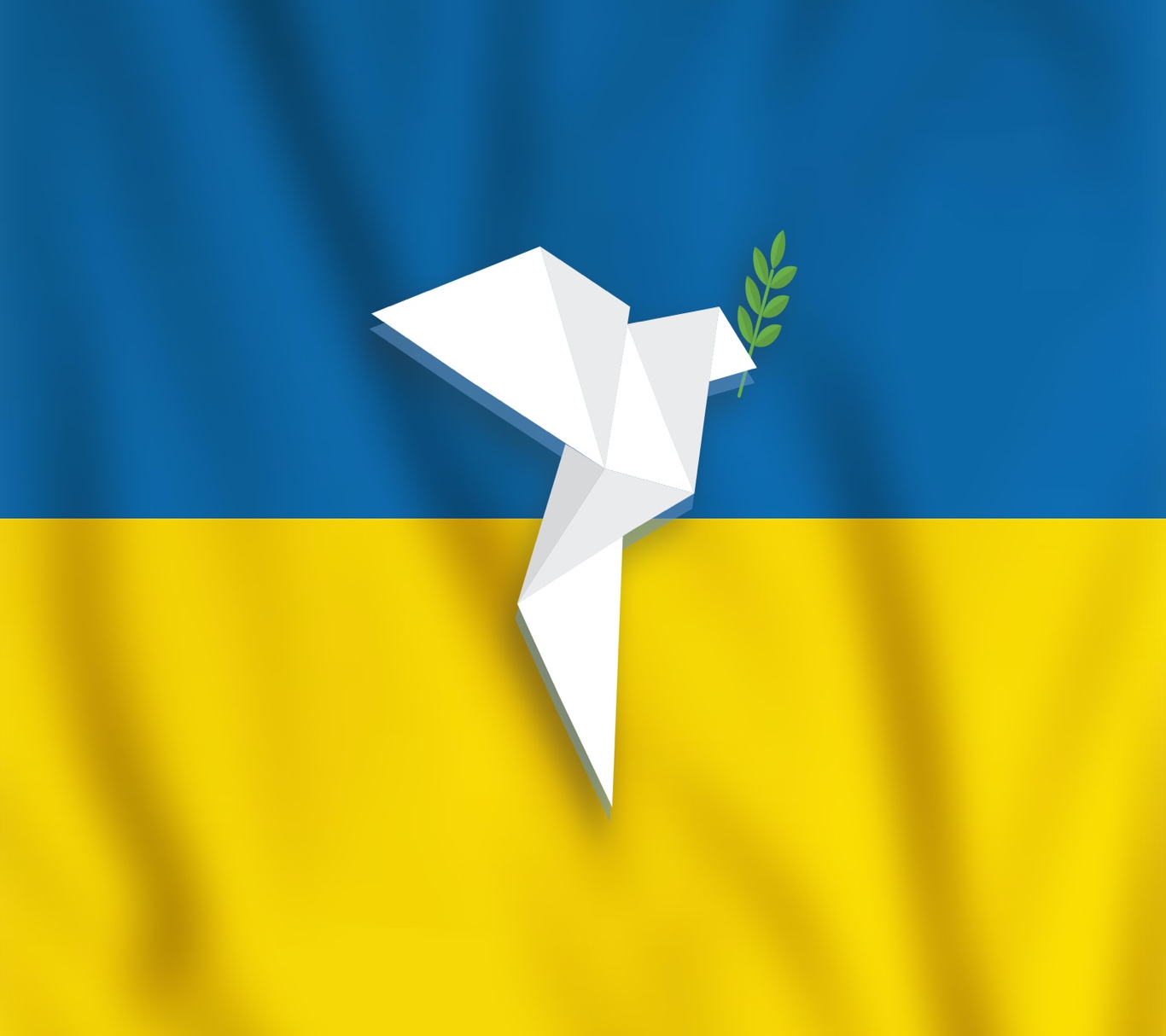 KurzübersichtLiteratur, Medienbeiträge und Kulturtipps für Kinder
LernangeboteDie Lernangebote auf den folgenden Seiten richten sich direkt an die Schüler*innen, sollen aber eingebettet in eine alters- und entwicklungsgerechte Begleitung durch die Lehrperson verstanden werden. Die Lernangebote sind für einen Einsatz in 3. - 6. Stufen ausgerichtet. Eine Anpassung an die individuellen Lernvoraussetzungen und Bedürfnisse der Kinder ist sinnvoll und notwendig.Lernangebot 1 
Fragen vergrößern den Platz im Kopf, oder: Nur wer fragt, kann verstehen!                     Hinweis für Lehrpersonen: Diese Aufgabe kann auch digital mit Padlet gelöst werden!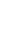 Lernangebot 2: Schau in meine Welt! Wie Kinder den Krieg in der Ukraine erleben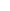 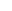 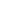 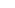 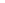 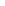 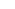 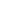 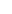 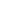 Lernangebot 3:
Manchmal hilft es, etwas tun zu können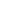 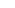 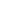 Manchmal hilft es, etwas tun zu können: Spickzettel für Ideenspion:innen1. Deine ProjektnotizenHier findest du Platz für deine Notizen. Notiere dir alles, was dir hilft, dein Projekt anschliessend in der Gruppe möglichst genau vorstellen zu können! Welches Projekt schaust du dir genauer an?Projekt 1: Verschiedene Friedensaktionen von Deutschen Schulen in Berlin und Tübingen 
(Link: https://www.frieden-fragen.de/entdecken/aktuelle-kriege/ukraine/was-koennen-wir-fuer-den-frieden-tun.html#paginate-1)Projekt 2: Wie Kinder helfen können
(Link: https://www.zdf.de/kinder/logo/ukraine-krieg-kinder-helfen-100.html)Projekt 3: Geolino Podcast: Krieg in der Ukraine: Wie können wir helfen?
(Link: https://art19.com/shows/geolino-spezial-gemeinsam-gegen-corona/episodes/d8228741-86e2-4f91-906a-bf5d4a2909bb)Projekt 4: Wie man Kindern in der Ukraine helfen kann
(Link: https://kinder.wdr.de/radio/kiraka/hoeren/entdecken/ukraine-wie-man-helfen-kann-100.html)2. Spickzettelfragen für den Austausch in der Vierergruppe  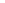 ThemaKurzbeschreibungDie vorliegende Lernumgebung ist eine Sammlung verschiedener Lernangebote. Diese verstehen sich eingebettet in eine alters- und entwicklungsgerechte Begleitung durch die Lehrperson.PädagogischeAnmerkungenDer Krieg in der Ukraine macht fassungslos und traurig. Gerade deshalb ist es auch für junge Menschen unabdingbar und wichtig, alters- und entwicklungsgerecht aufgeklärt und  informiert zu bleiben, sich eine eigene Meinung zu bilden, kooperations- und kommunikationskompetent zu werden. Es ist unsere Aufgabe, sie auf diesem Weg empathisch und mutig zu begleiten.Für Kinder in der Primarstufe sind die allgemeinen Nachrichtensendungen nicht geeignet. Dies betrifft die Bildauswahl, genauso aber auch Inhalte verschiedenster Formen. Ohne Unterstützung ist es den Kindern kaum möglich, Berichte über Weltereignisse einordnen und verstehen zu können.Materialien AufgabenkartenArbeitsvorlagen pro Aufgabeevtl. eigenes Lerntagebuch zum ThemaKompetenzorientierte LernzieleNatur-Mensch-GesellschaftMedien und InformatikDie Schülerinnen und Schüler können...unterschiedliche Lebensweisen beschreiben und erkennen, was Menschen ihre Herkunft und Zugehörigkeit bedeuten.Vorstellungen zu Lebensweisen von Menschen in fernen Gebieten der Erde beschreiben, vergleichen und entwickeln.Formen des Unterwegsseins von Menschen und Nachrichten erkunden sowie Nutzen und Folgen des Unterwegsseins für Menschen und Umwelt abschätzen.Dauer und Wandel bei sich in der eigenen Lebenswelt und Umgebung erschließenauf andere eingehen und Gemeinschaft mitgestalten.menschliche Grunderfahrungen beschreiben und reflektieren.Situationen und Handlungen hinterfragen, ethisch beurteilen und Standpunkte begründet vertreten.können Medien und Medienbeiträge entschlüsseln, reflektieren und nutzen.Bildung für nachhaltige Entwicklung: Politik, Demokratie und MenschenrechteDie Schülerinnen und Schüler lernen, sich eine eigene Meinung zu bilden, eigene Anliegen einzubringen und diese begründet zu vertreten. Sie befassen sich mit dem Verhältnis von Macht und Recht, diskutieren grundlegende Werte und Normen und setzen sich mit Konflikten, deren Hintergründe sowie möglichen Lösungen auseinander.Überfachliche KompetenzenDie Schülerinnen und Schüler können…unterschiedliche Sachverhalte sprachlich ausdrücken.in heterogenen Lerngruppen respektvoll mit anderen Menschen umgehen.aufmerksam zuhören und Meinungen und Standpunkte von anderen wahrnehmen und miteinbeziehen.sich eigenen Meinungen und Überzeugungen bewusstwerden und diese mitteilen.Herausforderungen annehmen und konstruktiv damit umgehen.FachbereicheNMG, Medien und Informatik, Bildung für nachhaltige EntwicklungStufenca. 3.-6. Klasse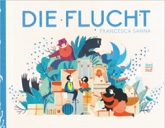 ab 5 Jahren: Sanna, Francesca (2016): Die Flucht. NordSüd «Letztes Jahr hat sich unser Leben für immer verändert: Der Krieg brach aus...» Mit vielschichtigen berührenden Illustrationen und wenig Text gelingt es diesem Bilderbuch, eine Fluchtgeschichte aus der Sicht von Kindern zu schildern. Im Zentrum der Geschichte steht eine Mutter, die durch ihre Kraft und Stärke ihren zwei Kindern immer wieder Hoffnung machen kann.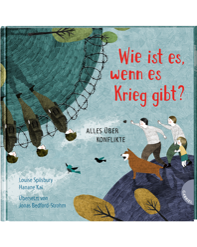 ab 5 Jahren: Louise Spilsbury, Louise; Kai, Hanane; Bedford-Strohm, Jonas (2019): Wie ist es, wenn es Krieg gibt? GabrielEin sehr gut strukturiertes und kindgerecht gestaltetes Sachbilderbuch, um Kindern die schwierige Frage zu erklären, was Krieg bedeutet. Beschrieben werden Unterschiede zwischen Streit und Krieg und wie sich das alles auf das Leben der Menschen auswirken kann. Das Buch bietet zahlreiche Gesprächsanlässe und lässt sich als Grundlage dafür nehmen, um mit Kindern über dieses Thema zu reden.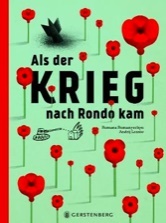 ab 7 Jahren: Romanyschyn, Romana und Lesiw, Andrij (2015): Als der Krieg nach Rondo kam. GerstenbergKrieg ist Alltag geworden in der Ukraine – auch für die Kinder, die in den umkämpften Gebieten leben. Deshalb haben zwei ukrainische Schriftsteller genau das zum Thema ihres Kinderbuches gemacht. Ein mutiges Buch.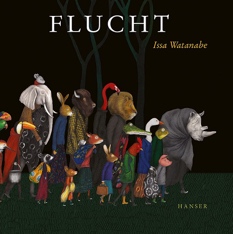 ab 5 Jahren: Watanabe, Issa (2020): Flucht. HanserWie viele Grenzen muss man überschreiten, bis man ein Zuhause findet? In eindrücklichen Bildern und ganz ohne Worte erzählt dieses Buch eine Geschichte, die uns alle angeht: von Menschen, die weltweit auf der Flucht sind. Es ist die Geschichte einer Reise in eine ungewisse Zukunft, auf der die Flüchtenden Opfer bringen, geliebte Menschen zurücklassen und Grenzen überwinden müssen. Auf der Verlust und Hoffnung nebeneinander existieren. Selbst die Stärksten sind auf dieser Reise manchmal schwach, selbst die Kleinsten können nicht immer gerettet werden. Alle müssen mutig sein, um weiterzukommen. Doch wie geht es weiter, wenn die Flüchtenden ankommen? Ein Bilderbuch ganz ohne Worte, das viele Interpretationsmöglichkeiten und Gesprächsanlässe bietet.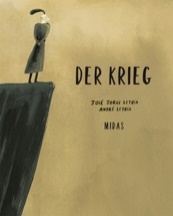 ab 8 Jahren: Letria, Jose und Letria, André (2022): Der Krieg. Midas
In einer Welt voller Fußangeln erinnert uns José Jorge Letrias poetischer Text, dass Krieg immer leise und unerkannt daherkommt. Die Sequenz aphoristischer Sätze, die alle formelgleich beginnen reflektieren die zeitlosen, tiefgründigen und mächtigen Gedanken und Bilder über Kriegsursachen, den Charakter des Krieges, seine Macht, seine Schrecken und seine enge Verflechtung mit den Menschen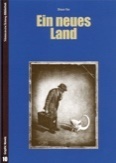 Tan, Shaun (2015): Ein neues Land. CarlsenDie ergreifende Geschichte eines Migranten als Graphic Novel kommt ganz ohne Worte aus. Das zum Teil surreale Bilderbuch beschreibt Menschen, die von einem Tag auf den anderen ihre Heimat verlassen und in einem fremden Land ihr Glück suchen. Sie kommen an einen Ort ohne Familie und Freunde, wo alles namenlos und die Zukunft unbekannt ist.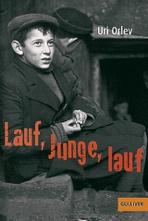 ab 12 Jahren: Orlev, Uri (2015): Lauf, Junge, lauf. Beltz & GelbergJurek ist ungefähr neun, als ihm die Flucht aus dem Warschauer Ghetto gelingt und er sich allein durch die Wälder schlagen muss, bis zum Ende des Krieges. Er lernt, wie man auf Bäumen schläft und mit der Schleuder Eichhörnchen erlegt. Doch die Einsamkeit treibt ihn immer wieder in die Dörfer. Dort trifft Jurek Menschen, die ihm helfen, und solche, die ihn verraten werden. Ein ergreifendes Buch, das auf einer authentischen Geschichte basiert. (verfilmt!)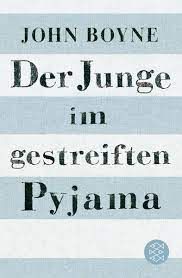 ab 13 Jahren: Boyne, John (2009): Der Junge im gestreiften Pyjama. FischerDer neunjährige Bruno begibt sich im Buch „Der Junge im gestreiften Pyjama“ aus dem Wunsch heraus, zu helfen, in eine unvorstellbar grausame Situation. Zu Beginn der Geschichte zieht der intelligente, streng erzogene und einsame Bruno mit seiner Familie von Berlin nach Polen, weil sein Vater zum Kommandant befördert wird. Eines Tages begegnet er an einem Zaun einem anderen Jungen mit dem Namen Schmuel. Eine Freundschaft entwickelt sich, die am Ende tragisch endet.
Mit der Unschuld und Unwissenheit eines Kindes berichtet der Roman, vom Leben im Dritten Reich und den Vorgängen im KZ-Lager Ausschwitz. (verfilmt!)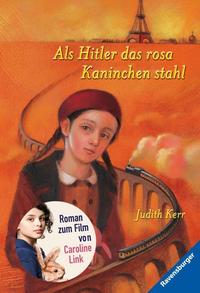 ab 12 Jahren: Kerr, Judith (2015): Als Hitler das rosa Kaninchen stahl. RavensburgerBerlin, Anfang 1933: Die Nazis stehen kurz vor ihrem entscheidenden Wahlsieg. In letzter Minute reist die neunjährige Jüdin Anna mit ihrer Familie in die Schweiz. Doch vieles von dem, was zu ihrem Alltag gehörte, muss in Berlin bleiben – auch Annas rosa Stoffkaninchen. Und so beginnt für die Familie ein Leben auf der Flucht … (verfilmt!)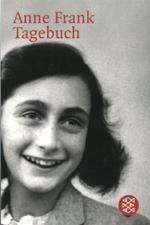 ab 13 Jahren: Das Tagebuch der Anne Frank. Fischer (2011)Das Tagebuch von Anne Frank ist Symbol und Dokument zugleich. Symbol für den Völkermord an den Juden durch die Nazi-Verbrecher und Dokument der Lebenswelt einer einzigartig begabten jungen Schriftstellerin.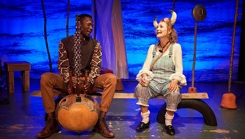 Visch und Fogel. Giraffenland. Ein interkulturelles MusiktheaterDas Theaterstück zeigt den Weg zweier Tiere unterschiedlicher Herkunft, die sich treffen, über ihre Vorurteile stolpern, wieder aufstehen und dank Neugierde den Weg zueinander finden. Hautnah erleben die Kinder, was es heißt in einem anderen Land nicht dazu zu gehören oder nicht als Individuum wahrgenommen zu werden. https://www.visch-und-fogel.ch/    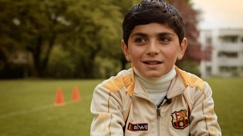 Ilona Stämpfli. Marek Beles (2016): Ayham. SRFmyschoolZusammen mit seiner Familie musste Ayham vor dem Krieg in Syrien flüchten. Eigentlich wollte er seine Heimat und seine Freunde gar nicht verlassen. Doch die Gefahr war zu gross. In der Schweiz beginnt für den 11-Jährigen ein neues Leben.https://www.srf.ch/sendungen/school/gesellschaft-ethik-religion/ayham-mein-neues-leben Einzelarbeit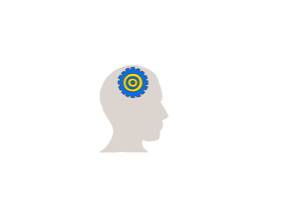 1 Fragen vergrößern den Platz im Kopf Krieg ist furchtbar und macht fassungslos. Und gleichzeitig haben wir alle viele Fragen dazu im Kopf. Sie zu stellen und nach einer Antwort zu suchen, ist wichtig! Mach ein wenig Platz in deinem Kopf und sammle deine für dich wichtigsten 3-5 Fragen auf dem Blatt «Meine Fragekarten zum Krieg“. Schneide deine Fragekarten aus.
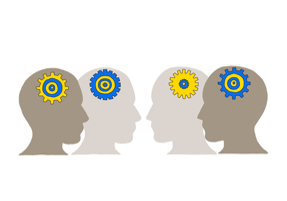 Kooperation2 Fragen austauschen und ordnen Setzt euch nun in Vierergruppen zusammen. Stellt euch gegenseitig eure Fragekarten vor. Legt dabei gleiche oder ähnliche Fragen zu Gruppen aufeinander. Vielleicht kann jemand aus eurer Vierergruppe eine Frage auch bereits beantworten?Kooperation 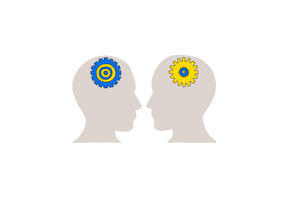 3 Gemeinsam nach Antworten suchen Nun arbeitet ihr in Zweiergruppen weiter. Jede Gruppe bekommt gleich viele Karten (oder Kartengruppen). Versucht gemeinsam, auf möglichst viele Fragen eine Antwort zu finden, indem ihr die folgenden Links und/ oder Kindersuchmaschinen zu Hilfe nehmt. Schreibt, zeichnet, skizziert die Antworten auf der Rückseite der Fragekarte so, dass ihr möglichst viele der Gruppe auch verständlich erklären könnt.
Geeignete Suchmaschinen findet ihr hier:https://www.iqesonline.net/bildung-digital/unterrichtsideen-lernmaterialien-und-tools/apps-tools/suchmaschinen-fuer-kinder/
Geeignete Links sind: Ist denn Krieg nicht verboten? Und was ist eine Atombombe?
(Link: Wie ist das genau mit dem Krieg?Die wichtigsten Fragen zum Krieg in der UkraineKindernachrichten zum Krieg in der UkraineAustausch im Plenum 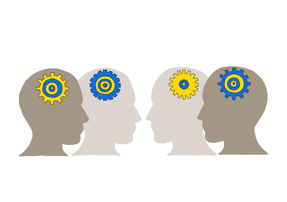 4 VorstellenErstellt nun gemeinsam eine Wissensleine zum Ukraine-Krieg (Leine mit befestigten Fragekarten) und spannt sie in eurem Schulhaus auf und stellt euch je eine Frage aus der Zweiergruppenarbeit vor. Die Wissensleine könnt ihr natürlich stetig erweitern.
Einzelarbeit und Kooperation1 Jana, Arina, Ian und Alisha Jana und Arina sind Kinder aus der Ukraine. Ihr Leben mit dem Krieg ist gefährlich und schwierig. Ian und Alisha wohnen in Rumänien und Deutschland. Sie wollen den Kindern in der Ukraine helfen. Schaut euch das Video gemeinsam in einer Vierergruppe in Ruhe an. Dafür schlüpft ihr gleich in die Rollen der 4 Kinder und merkt euch ihre Beiträge ganz besonders gut! Wer von euch hört Jana ganz besonders gut zu? Wer übernimmt Arina, Ian und Alisha?https://www.kika.de/schau-in-meine-welt/sendungen/videos/ukraine-wie-wir-den-krieg-erleben-teil-eins-104.html Kooperation2 Gemeinsam verstehen Arbeitet nun in eurer Vierergruppe zusammen. Versucht nun, die Steckbriefe „eures“ Kindes möglichst genau auszufüllen. Was weißt du noch? Die Landkarte kann dir dabei vielleicht helfen.Stellt euch dann gegenseitig eure Steckbriefe vor und versucht, sie auch gemeinsam zu ergänzen.Kooperation3 Miteinander ins Gespräch kommenSetzt euch mit euren Steckbriefen in einen Gesprächskreis und versucht, gemeinsam die folgenden 4 Fragen zu beantworten: Welche Gemeinsamkeiten haben Jana und Arina? Was verbindet die beiden?Auf welche Art und Weise versuchen Ian und Alisha zu helfen?In welchem Verhältnis zur Ukraine stehen die vier Kinder? Was verbindet sie mit diesem Land?Welcher persönliche Gegenstand wäre für euch besonders wichtig? Warum?Wählt eine Frage aus, zu der ihr euch besonders gut austauschen konntet und stellt sie anschließend im Plenum vor. Austausch im Plenum 4 VorstellenDie Frage, die bei uns zu einem besonders guten Gespräch geführt hat – und unsere Antwort(en)!Einzelarbeit1 Krieg macht uns hilflos und wir fühlen uns ohnmächtig              Viele Menschen würden gerne etwas tun, helfen, um nicht nur einfach untätig zu bleiben. Aber wie? Was für Möglichkeiten haben Kinder, die etwas für die Menschen im Krieg und auf der Flucht tun wollen?  Wie geht es dir damit? Vielleicht hast du ja bereits eine Idee?Nimm dir dafür erst einmal ein paar Minuten Zeit.Kooperation2 Unsere IdeensammlungArbeitet nun in eurer Vierergruppe zusammen. Tauscht eure Ideen aus und notiert sie.Einzelarbeit3 Ideenspione und -spioninnen unterwegsGute Ideen sollte man immer teilen! Deshalb werdet ihr jetzt zu Ideenspionen und -spioninnen. Hier findet ihr die Beschreibung von vier spannenden Projekten, die Kinder im Zusammenhang mit Hilfe für die Ukraine ins Leben gerufen haben. Teilt die Projekte unter euch auf und schnappt euch je ein Blatt „Spickzettel für Ideenspione und -spioninnen“. Macht euch einzeln zu eurem Projekt Notizen, damit ihr den anderen anschließend euer Projekt möglichst genau vorstellen könnt!Und los geht’s: Teilt die folgenden Projekte untereinander auf, informiert euch darüber und macht euch Notizen! Projekt 1: Verschiedene Friedensaktionen von Deutschen Schulen in Berlin und Tübingen 
(Link: https://www.frieden-fragen.de/entdecken/aktuelle-kriege/ukraine/was-koennen-wir-fuer-den-frieden-tun.html#paginate-1)Projekt 2: Wie Kinder helfen können
(Link: https://www.zdf.de/kinder/logo/ukraine-krieg-kinder-helfen-100.html)Projekt 3: Geolino Podcast: Krieg in der Ukraine: Wie können wir helfen?
(Link: https://art19.com/shows/geolino-spezial-gemeinsam-gegen-corona/episodes/d8228741-86e2-4f91-906a-bf5d4a2909bb)Projekt 4: Wie man Kindern in der Ukraine helfen kann
(Link: https://kinder.wdr.de/radio/kiraka/hoeren/entdecken/ukraine-wie-man-helfen-kann-100.html)KooperationFertig spioniert und gute Ideen gesammelt? Tauscht euch über die Projekte aus. Folgt dafür den Spickzettelfragen. Schaut euch dann auch noch einmal eure eigenen Ideen an.Nun geht’s ans Auswählen: Welches Projekt/ Welche Idee möchtet ihr im Plenum gerne vorstellen? Austausch im Plenum 4 VorstellenUnser Lieblingsprojekt!